О внесении изменений в постановление Управления образованием Новолялинского городского округа от 28.12.2017 № 58 «Об обеспечении бесплатным питанием отдельных категорий учащихся в муниципальных общеобразовательных учреждениях Новолялинского городского округа в 2018 году» (с изменениями от 22.02.2018 № 4)   В соответствии с Законом Свердловской области от 15.07.2013 № 78-ОЗ «Об образовании в Свердловской области», Постановлением Главного государственного санитарного врача Российской Федерации от 23.07.2008 № 45 «Об утверждении СанПиН 2.4.5.2409-08», Постановлением Правительства Свердловской области от 05.03.2014 № 146-ПП «Об обеспечении питанием обучающихся по очной форме обучения в государственных общеобразовательных организациях Свердловской области, муниципальных общеобразовательных организациях, частных общеобразовательных организациях и обособленных структурных подразделениях государственных образовательных организаций Свердловской области по имеющим государственную аккредитацию основным общеобразовательным программам, а также обучающихся по очной форме обучения в государственных профессиональных образовательных организациях Свердловской области, реализующих образовательные программы среднего профессионального образования в сфере искусств, и обособленных структурных подразделениях таких государственных профессиональных образовательных организаций Свердловской области по основным общеобразовательным программам и по образовательным программам среднего профессионального образования в сфере искусств, интегрированным с образовательными программами основного общего и среднего общего образования», Постановлением Правительства Свердловской области от 29.12.2016 № 919-ПП «Об утверждении государственной программы Свердловской области «Развитие системы образования в Свердловской области до 2024 года», в целях уточнения категорий учащихся, которым предоставляется бесплатное питание в муниципальных общеобразовательных учреждениях Новолялинского городского округа, а также документов, предоставляемых родителями (законными представителями) учащегося, подтверждающих право на предоставление льготного питания, руководствуясь Положением об Управлении образованием Новолялинского городского округа,ПОСТАНОВЛЯЮ:  1. Внести в постановление Управления образованием Новолялинского городского округа от 28.12.2017 № 58 «Об обеспечении бесплатным питанием отдельных категорий учащихся в муниципальных общеобразовательных учреждениях Новолялинского городского округа в 2018 году» (с изменениями от 22.02.2018 № 4) следующие изменения:  1.1. Пункт 4 изложить в следующей редакции:         «4. Питание за счет средств областного бюджета детям, указанных в подпункте 2.2 пункта 2 и в пункте 3 настоящего постановления, осуществляется с момента предоставления в муниципальное общеобразовательное учреждение Новолялинского городского округа родителями (законными представителями) учащегося:          1) заявления;          2) копии страхового свидетельства обязательного пенсионного страхования, содержащего страховой номер индивидуального лицевого счета родителя (законного представителя) учащегося;         3) копии страхового свидетельства обязательного пенсионного страхования, содержащего страховой номер индивидуального лицевого счета учащегося;          4) документа, подтверждающего право на предоставление льготного питания:  - для детей-сирот и детей, оставшихся без попечения родителей - копии решения органа опеки и попечительства об установлении опеки и попечительства;  - для детей-инвалидов - копии справки федерального казённого учреждения медико-социальной экспертизы, подтверждающей факт установления инвалидности;  - для детей из малообеспеченных семей, имеющих среднедушевой доход ниже величины прожиточного минимума, установленного в Свердловской области - справки из территориальных органов социальной защиты населения о получении социального пособия семьей с доходами ниже прожиточного минимума, установленного в Свердловской области (только для родителей (законных представителей), обратившихся впервые в территориальные органы социальной защиты населения о получении социального пособия в соответствии с Законом Свердловской области от 14.12.2004 № 204-ОЗ «О ежемесячном пособии на ребенка»);  - для детей с ограниченными возможностями здоровья - копии заключения психолого-медико-педагогической комиссии;  - для детей из многодетных семей - копии удостоверения многодетной семьи Свердловской области.».  1.2. Пункт 7 изложить в следующей редакции:  «7. Руководителям муниципальных общеобразовательных учреждений Новолялинского городского округа:  7.1. осуществлять расходы на предоставление питания, исходя из фактического посещения учащимися муниципальных общеобразовательных учреждений Новолялинского городского округа;  7.2. предоставлять ежемесячно в срок до 25 числа месяца, следующего за отчетным, в Управление образованием Новолялинского городского округа отчет по охвату организованным питанием отдельных категорий учащихся муниципальных общеобразовательных учреждений Новолялинского городского округа по форме, согласно приложению к настоящему постановлению.          7.3. предусмотреть в заявлениях родителей (законных представителей) учащихся согласие на обработку персональных данных и их размещение в Единой государственной информационной системе социального обеспечения.».          2. Опубликовать настоящее постановление в «Муниципальном вестнике Новолялинского городского округа», разместить на официальном сайте администрации Новолялинского городского округа www.nlyalyago.ru и на официальном сайте Управления образованием Новолялинского городского округа www.uongo.uсoz.ru.          3.  Контроль исполнения настоящего постановления оставляю за собой.Начальник                                                                                           Л.П. Морозова  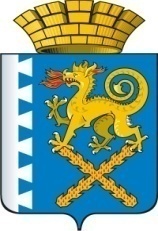 Управление образованием Новолялинского городского округаПОСТАНОВЛЕНИЕот 21.05.2018 года                                                                                                                    № 13                            г. Новая Ляля